South KoreaSouth KoreaSouth KoreaSouth KoreaMay 2027May 2027May 2027May 2027SundayMondayTuesdayWednesdayThursdayFridaySaturday12345678Children’s Day9101112131415Buddha’s Birthday16171819202122232425262728293031NOTES: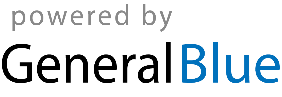 